Officer: Ravinder Sandhu	Team: District Governor Team	Role: District GovernorActions since the last Cabinet ReportPlans for Year to 30th June 2023	Progress Officer: David McKirdy	Team: DG	Role: 1st VDGActions since the last Cabinet ReportPlans for Year to 30th June 2023	Progress Officer: Stu Young	Team: District Governor Team	Role: 2nd Vice District GovernorActions since the last Cabinet ReportPlans for Year to 30th June 2023	Progress Officer: Andy Pemberton	Team: Administration	Role: District SecretaryActions since the last Cabinet ReportPlans for Year to 30th June 2023	Progress Officer: Ian Haffner	Team: Administration	Role: Vulnerable Persons OfficerActions since the last Cabinet ReportPlans for Year to 30th June 2023	Progress Officer: Robyn Banks	Team: Administration	Role: Data Compliance OfficerActions since the last Cabinet ReportPlans for Year to 30th June 2023	Progress Officer: Heather Jeavons	Team: Administration	Role: CNRORequests with JustificationActions since the last Cabinet ReportPlans for Year to 30th June 2023	Progress Officer: William O’Neill	Team: Administration	Role: NominationsActions since the last Cabinet ReportPlans for Year to 30th June 2023	Progress Officer: William  O’Neill	Team: Administration	Role: SAAActions since the last Cabinet ReportPlans for Year to 30th June 2023	Progress Officer: Stewart Sherman-Kahn	Team: Administration	Role: Convention ChairActions since the last Cabinet ReportPlans for Year to 30th June 2023	Progress Officer: Ray Stephens	Team: Administration	Role: Health & Safety OfficerRequests with JustificationActions since the last Cabinet ReportPlans for Year to 30th June 2023	Progress Officer: Christine Moss	Team: Finance	Role: TreasurerDecisions Requested (needing a cabinet vote)JustificationActions since the last Cabinet ReportPlans for Year to 30th June 2023	Progress ADMINCHARITYOfficer: David McKirdy	Team: Finance	Role: CIO MentorActions since the last Cabinet ReportPlans for Year to 30th June 2023	Progress Officer: Susan Wilding	Team: GMT	 Role: GMT Team CoordinatorPlans for Year to 30th June 2023	Progress Officer: Paul Murphy	Team: GST	Role: GST LeadDecisions Requested (needing a cabinet vote)Actions since the last Cabinet ReportPlans for Year to 30th June 2023	Progress Vision Screening – David WilliamsI am sorry to say once again I have nothing to report as we are still waiting for the go ahead for this fantastic program for the government and NHSBTR – David WilloughbyActions since the last Cabinet Report   Plans for Year to 30th June 2023	Progress Plans for Year to 30th June 2023	Progress Diabetes – Karam Bharij Decisions Requested (needing a cabinet vote)JustificationPlans for Year to 30th June 2023	Progress Prostate Screening – Ron CrossPlans for Year to 30th June 2023 Progress Officer: David Houghton	Team: Youth	Role: Youth Team LeadDecisions Requested (needing a cabinet vote)JustificationActions since the last Cabinet ReportPlans for Year to 30th June 2023	Progress Officer: Melissa Murphy	Team: Communications	Role: Social Media OfficerActions since the last Cabinet ReportPlans for Year to 30th June 2023	Progress Officer: Joy Haffner	Team: Admin/Communications	Role: Admin Assist /Email Coordinator/WebmistressDecisions Requested (needing a cabinet vote)JustificationRequests with JustificationActions since the last Cabinet ReportPlans for Year to 30th June 2023	Progress Website Stats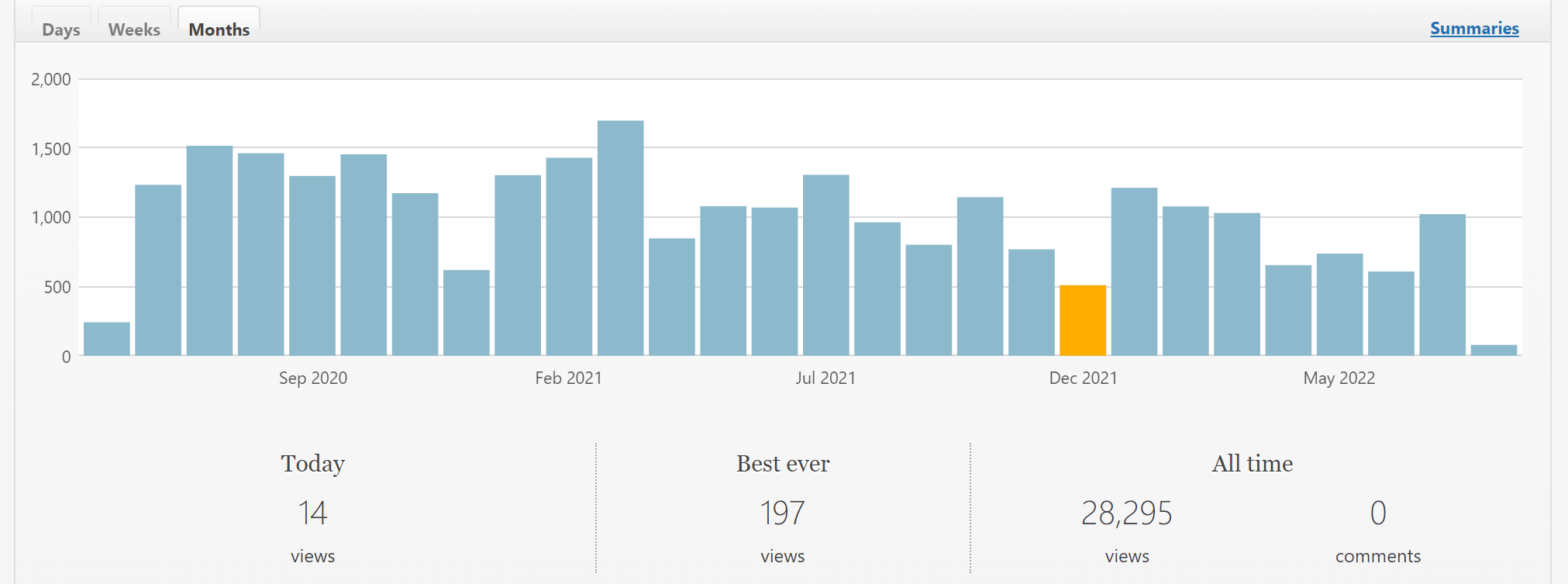 Officer: Pat Comer	Team: Communications	Role: News EditorRequests with JustificationActions since the last Cabinet ReportPlans for Year to 30th June 2023	Progress Officer: Keith Wilding	Team: International	Role: LCIF/InternationalActions since the last Cabinet ReportPlans for Year to 30th June 2023	Progress Attended the 104th International Convention in Montreal, CanadaAttended Coventry Mercia Lions HandoverAttended Kenilworth Lions HandoverAttended District 105CW HandoverAttended Malvern Hills Lions Handover/Charter AnniversaryAttended Council of Governors MeetingsAttended LCI Foundation MeetingAttended GMA Membership MeetingWork together with the 1st Vice District Governor and the 2nd Vice District Governor, as part of the District Governor Team, to effectively manage and administer the duties and responsibilities of the district in order to achieve its goalsOngoingOversee the Global Membership Team at the district level, and promote membership growth and new club development through the Global Membership ApproachOngoingOversee the Global Leadership Team at the district level, and promote leadership development at club and district levelsOngoingPromote the Lions Clubs International Foundation and all service activities of the Association OngoingVisit the allocated 30 clubs in the district, and promote harmony amongst the chartered Lions ClubsOngoingBudget for the year: 900.00Spent: 900.00Remaining: NilAssets e.g. ProjectorChain of OfficeIdentifier e.g. Serial NumberDistrict GovernorLocation: e.g. NameHomeLiability e.g. Mailing ListNoneValue e.g. £550£150.00Renewal Update e.g. OctoberHandoverCommenced Club visits.Attended HandoverSupport DG in meeting District Objectives.Ongoing Chair Zone Chair meetingsOngoingAttend DG/GAT meetings as directedOngoingAssets 1st VDG CollarIdentifier*Location: Home AddressLiability *Value £120.00Renewal Update HandoverAttended Godiva Lions Charter Celebration 
Attended Rugby Rokeby Charter Celebration 
Attended Corby & District Charter Celebration 
Attended the 104th International Convention in Montreal, Canada 
Attended District Handover Complete Five-Year Plan and present to Cabinet OngoingVisit 33 Clubs across #TeamCW  OngoingSupport the 2023 Convention Team OngoingSupport the District Global Action Team OngoingSupport the District Governor OngoingAssets e.g. ProjectorCollar of Office Identifier e.g. Serial Number2nd VDGLocation: e.g. NameHome AddressLiability e.g. Mailing ListNone Value e.g. £550£120Renewal Update e.g. OctoberNone Worked with DG Rav and GLT Lead/2nd VDG Stu Young to organise the plans for District year 2022/2023Worked with DG Rav, Team Leaders and Postmaster/Admin Assistant to prepare position descriptions for all Cabinet appointments.Working with DG Rav and Postmaster/Admin Assistant to prepare for August Cabinet MeetingBooked holiday which clashes with August Cabinet meeting, attendance subject to satisfactory wifi connection, already warned about lack of mobile phone service on North Scottish coast. ApologiesPosition Descriptions for all Cabinet appointments90%Organise paperwork for 5 Cabinet meetings20%Help DG Team as and when requested8%Assist 2023 Convention Team to develop successful 2023 Convention0%This is the first cabinet report in this role – Contacted Rhian Williams who did the role previously for a handover – waiting for Rhian to send the documents that she currently has, some scanned and some by post.  A drop box has been set up for documents to be  sent through to. Contacted the MD Officer Paul Southerton who sent a DBS Form to look at and get familiar with. Paul will also need to sign a counter signatory form which I need to complete with some personal details. Once set up as counter signatory I can then start processing DBS checks. I have already received some enquiries from clubs. Contact network of Lions able to assist with process.Establish how many clubs and the number of Lions currently DBS checked in 105CW by end of Q1.ongoingAwareness, restate to clubs the Policy and circumstances where DBS needed and not needed by end Q1ongoingThe process relies on moving the form around by post, set a target for reasonable turn round for new applications once I fully understand process.ongoingKeep in close regular contact with MD officer and other District VPOs for best practice and any latest newsongoingI continue to support Clubs/Zones/Regions and District in any issue with data protection compliance.To continue to support the District and all clubs with data protection complianceOngoingTo provide and deliver training sessionsForum? Convention?To attend district meetings whenever feasible to do soOngoingTo attend club/zone/region meetings to run a workshopOngoingTo provide appropriately worded documentation to each club for compliance OngoingTo maintain district records on club compliance – fee/documentsOngoingNoneAttended District Handover, assisted DG with queries and issues.To draft District Convention Call when details knownTo liaise with Nominations  Officer re timetable for nominationsTo assist Clubs and Candidates re nominations and resolutionsTo work with District Governor and Administration teamsTo answer all queries and help to resolve all issues raised by ClubsTo attend all Cabinet and Team meetingsDiscussed the qualifying requirements for standing for DG with several interested LionsTo assist District CNRO with ensuring that any and all nominations  received meet the requirements of the various constitutions inforce at the time.Budget for the year: NASpent: NARemaining: NAMet with DG Rav to discuss and assist with his plans for the year 2022-23Assisted DG Rav and IPDG Jaap with the planning and delivery of District HandoverTo discharge the duties and responsibilities of the role, which are wide ranging, to assist all members and District Officers in carrying out their respective roles for the benefit of the members and district.OngoingI started the role on 1 July 2022.I have been liaising with the DG to understand what he wants from his Convention.I am putting the finishing touches to the Committee.Site visits are planned for AugustSecure a Venue0%Assemble a dynamic Committee90%Appoint Host Club0%Set up Bookings etc.0%Market the Convention0%Secure a Venue for 2024                            0%Budget for the year: TBCSpent: 0Remaining: TBCAssets e.g. ProjectorMy sparkling personalityIdentifier e.g. Serial NumberUniqueLocation: e.g. NameVirtualLiability e.g. Mailing ListVodkaValue e.g. £550VariesRenewal Update e.g. OctoberWeeklyThat all Region Chairs request their Zone Chairs to encourage Clubs to submit a copy of their SMS Statement of Intent. It is important that the original must stay in their Clubs files.With the District having 92 clubs it will assist me to receive a signed copy from ALL clubs. Letter sent out to ALL clubs to sign the SMS Statement of Intent and send a copy to me for my records.To receive 100% signed copies of the SMS Statement of Intent30.4%None – All recommendations will come from the Finance CommitteeNone92 club dues statements were prepared and issued to clubs on 7th July, as at the time of writing this report 48 clubs have paid.The 21/22 accounts are ready to be examined so I have emailed the Auditor to confirm that they are able to act on our behalf and requesting a quote for the workDelivered Treasurers TrainingI have also dealt with several enquiries from clubs regarding various financial topicsPrepare and Issue Dues Statements to All Clubs100%Update Charity Trustee Information0%21/22 Accounts to be prepared and audited in time for convention0%Prepare budget for Lions Year 2023/2024 0%Prepare dues resolution0%Attend 4 x Financial Team Meetings0%BudgetBudgetIncomeExpenditure2022-232022-23B/FIncome£113.38International Dues£16,351.30International Dues£9,756.91MD Dues£13,806.01MD Dues£8,090.38Insurance, Equipment, Cash£2,186.65Insurance, Equipment, Cash£1,080.40MD Youth£2,994.00MD Youth£1,666.00£11,200.00District Dues£3,165.75£200.00£705.00£285.00District Changeover £1,005.00£0.00District Changeover - 2023£0.00North Sea Lions£2,100.00Transfer to Charity£0.00Ball for All£0.00Ball for All - Paid to MD (Tom)£0.00£6.00PDG Gift£215.00PDG Gift£0.00£300.00District Forum 2021£0.00District Forum 2021£0.00£5,775.00District Convention 2021£0.00District Convention 2021£0.00£1,000.00Cabinet Expenses£0.00£850.00Communication£0.00£100.00Competitions£0.00£900.00DG's Allowance£900.00£500.001st Vice DG Allowance£500.00£300.002nd Vice DG Allowance£300.00£600.00NSL Officer Allowance£0.00£500.00International - Twinning£0.00£2,000.00Officers Expenses£167.00£550.00Information Communication Technology (ITC)£0.00£300.00Regalia£674.00£1,500.00Public Relations£0.00£3,000.00Membership£0.00Membership Friendship Fund£32.57£3,000.00Leadership (GLT)£0.00£500.00Auditor (fees)£0.00£350.00£0.00Service (inc. Young Farmers etc.)£0.00£0.00GAT FundingOther Receipts£382.37Other Payments£382.37Charity Receipts£1,680.00Transfer to Charity£1,680.00£11,200.00£22,225.00£824.38£43,166.08Total Expenditure£26,234.63Opening Balance£35,301.73Income£43,576.47£78,878.20Expenditure£26,234.63Balance at Bank£52,643.57Balance at Bank£52,643.57Less Committed£0.00Less Budgets£19,151.43District Reserves£33,492.14Balance as at 30th June 2022Recommended DonationFund NameNo of Clubs DonatedReceiptsTotalPaymentsBalanceAppeal£0.00Brain Tumour Appeal2 £670.00£670.00£0.00£670.00£6,782.87District Youth Activities£0.00£6,782.87£0.00£6,782.87£0.00LCIF2 £500.00£500.00£0.00£500.00£0.00LCIF - Disaster0 £0.00£0.00£0.00£0.00£0.00LCIF - Campaign 100 - Ukraine2 £1,145.00£1,145.00£0.00£1,145.00£0.00Life skills£0.00£0.00£0.00£0.00£0.00MD Disaster Fund0 £0.00£0.00£0.00£0.00£0.00Medic Alert0 £0.00£0.00£0.00£0.00£41,015.87North Sea Lions0 £0.00£41,015.87£0.00£41,015.87£0.00Other Receipts and Payments£625.89£625.89£625.89£0.00£523.00ROAR£680.00£1,203.00£0.00£1,203.00£0.00SightSaver1 £500.00£500.00£0.00£500.00£400.00Sight Testing (Stu)0 £0.00£400.00£0.00£400.00£48,721.74£0.00Total for Current District Appeals7 £4,120.89£52,842.63£625.89£52,216.74Other District Funds£4,488.80Humanitarian Emergency Fund (HEF)£4,488.80£4,488.80£53,210.54£4,120.89£57,331.43£625.89£56,705.54£10,395.80General Fund£920.20£11,316.00£0.00£11,316.00£5,000.00£6,500.00Zone Projects£0.00£5,000.00£0.00£5,000.00£0.00Other Receipts and Payments£0.00£0.00£0.00£0.00£63,606.34Total District 105 CW Charity Funds7 £5,041.09£73,647.43£625.89£73,021.54Opening Balance£61,461.34Income£4,120.89£65,582.23EXPENSE£625.89Balance at Bank£64,956.34Budget Zone Projects £5,000.00Budget Young Farmers£0.00Less Committed£52,216.74Available funds£7,739.60Continue processing applicationsAdvise Clubs on CIO mattersConvert as many Clubs as possible to CIO.OngoingTeam Leader  Sue WildingDistrict Membership Numbers at end of JulyMembers  1,558        New Members   19      Dropped Members   20  It was disappointing that many Lions left at the end of June. This has reduced our District Membership below 1,600. This has to be the first aim for this year, to grow above the 1,600 mark. We have a shown that we can recruit very well, but we need to be alert to the losses we incur, It is important for every member to be Engaged so they are listened to, Enthused so they remain keen to Serve and Inspired to continue to aim high in Service and Leadership in their Clubs. Note for all to be aware, the New Member Joining Fee of $35 is back in force. Any Club, Zone Chair or District Officer with any concerns about this, please contact Sue.Attended Cabinet May 2022Attended regular meetings with DG TeamAttended meetings with DG Elect TeamAttended regular meetings with MD GMTeamSupported Monmouth Lions Service Activity Continued planning for Global Membership Approach, liaised with individuals to build the team, held meetings in May. June to prepare the teams and plans. Work has started (see further on in this report for a summary of the progress so far) and first monthly meeting was held end July.Led zoom for incoming Membership Chairpersons, 2nd one to be arrangedAttended MD New Voices meetingsAttended 2 Charter celebrationsAttended Cabinet Officer workshopContinued to submit monthly article to District NewsletterAnswered various questions from various Clubs by phone and email, offering advice where required.PCC Richard Williams agreed to be deputy GMTNew Clubs – Richard Williams“Lions are back in Town” – Abergavenny is the focus for a new Club. Equipment is being sourced, a gazebo for outside events, pull-up banners and other resources will be needed. Need to be sure there is a budget available for costs. Making links with Town Council people, letting agents to put flyers in new homes packs, attending Young Farmers rallies in that area. At the meetings there was discussion of the financial aspect of starting a New Club, the alternative approach of starting a Club Branch has benefits. Need to encourage Lions to want to extend their reach and sponsor new Clubs / Club Branches. New Members – Chris BurrowsThe team will meet by zoom. Thoughts of flyers and publicity to use for promoting Lions. Congratulations on recruitment will be sent to Presidents / Sponsors. Expressions of interest in joining clubs have been received from online contacts, but the delay in receiving these hampers progress. Speed is important – turnaround can take 2 weeks which is too long. Need to streamline process. DG agreed to take up at next Council meetingMember Satisfaction – Adrian HutchingsAlmoner is moving forward with plans to extend contact with families of Lions, eg grandchildren and make members aware of what he does and can do to help them celebrate occasions. There is disappointment in the lack of response to photography competition and very few entries in travelling Lions. Suggestions of contacting those at handover to ask them to claim points. All the teams can spread the word about the competition so it isn’t just one or two clubs entering. Work is being done on how to use Service projects for Member Satisfaction. A database of new voices will help to make contact with those who join once they have been members for a while. Meetings for New Voices in the MD are planned bi-monthly. Whilst all recognise the important role of the zone chairs, all team members can attend Zone Meetings to explain what we are doing and to spread awareness of how we are developing this new approach. If all the team members help to do this it will get the message of membership growth out to all Clubs and individual LionsLeader Support – Cath KendallThe team have met and developed their plan. All team have actions ongoing. Looking at how best to offer support and to link with GLT to find the best way forward. One start point suggested was help to explain use of acronyms and what they stand for / mean. The team will also consider how PDGs could benefit the District with their skills and experience. Important to reach out to those who could help take the District forward with modern relevant approaches.Team leader  To support the Membership Team with the aim of achieving District Goals and to support Clubs as and when requested. OngoingTeam Leader. To take opportunities to meet with Lions in this and other Districts to develop new ideas and share good practise.OngoingTo start New Clubs and Club Branches 0  OngoingTo Recruit New Members - 160+19  OngoingTo Aid Member Retention – Drops less than 150- 20  OngoingTo Support LeadersOngoingAssets e.g. ProjectorProjector Epson LCD Model M866BIdentifier e.g. Serial NumberX53L9Y0181LLocation: e.g. NameGMT home address Screen Sapphire Tripod Model STS150N/AGMT home addressScreen Panels for large indoor display - recruitmentNone availableDeputy GMT home addressPlease refer to Diabetes Officer Karam’s report further down the page.Handover held with Lion Simon Moss – thank you to Simon for his support so far in this role.Attended GAT Team meetings as requiredCommunicated with and held Zoom calls with members of the GST Team Communicated 2021-2022 service figures with the district through email – 71% of clubs reported service of with 723000 served – WOW!Increase percentage of clubs reporting service to 75% in 2022-2023Aim for 750000 people served across the district in 2022-2023Celebrate the amazing work of the GST team and support them in raising the profile of service projects Develop and instigate a ‘Small Things – Big Difference’ campaign of ServiceCharitha Gunarathne – EnvironmentWASUP 2022 Challenge -  Many clubs have joined the challenge after the district officer’s email. Regular updates with figures have been collected with pictures. Many clubs who maintain social media pages have already published their activities to the community. District environment officer is proud to announce that we achieved the target successfully. In total, 3067 bags have been collected so far. Newport & Usk Vale have collected 2352 bags, being the top the leader board. Announcement has been shared with names of  top 10 achievers. challenge trophy presentation at Commonwealth Games headquarters today. Trophy presentation was held on 06th July, by the Lord Lieutenant to Her Majesty the Queen. Jim Thompson from Newport Lions represented District 105CW.District officer participated many club monthly business meetings and Zone meetings. Ideas have been offered to Clubs on how they might start to plan environmental projects early in the New Lions Year.266 Environment activities have been reported to MyLion for the Lions year 2021-22. 236,281 people have been served for the period.Charitha Gunarathne – EnvironmentWASUP 2022 Challenge -  Many clubs have joined the challenge after the district officer’s email. Regular updates with figures have been collected with pictures. Many clubs who maintain social media pages have already published their activities to the community. District environment officer is proud to announce that we achieved the target successfully. In total, 3067 bags have been collected so far. Newport & Usk Vale have collected 2352 bags, being the top the leader board. Announcement has been shared with names of  top 10 achievers. challenge trophy presentation at Commonwealth Games headquarters today. Trophy presentation was held on 06th July, by the Lord Lieutenant to Her Majesty the Queen. Jim Thompson from Newport Lions represented District 105CW.District officer participated many club monthly business meetings and Zone meetings. Ideas have been offered to Clubs on how they might start to plan environmental projects early in the New Lions Year.266 Environment activities have been reported to MyLion for the Lions year 2021-22. 236,281 people have been served for the period.Litter picking – WASUP challenge is over now. However many clubs have been decided to continue litter picking..Ongoing Eco-Fundraising – Many clubs have been continued to raised funds by collecting used ink cartridges.OngoingNational Tree Week 2022 - National Tree Week 2022 will take place from November 26th – December 4th 2022. Clubs are encouraged to plant trees during the period. District event to be announced.OngoingJoint Tree Planting Project with District 306B2 – Lions of District 306B2 Sri Lanka has requested to join hands for their signature project in Sinharaja forest (World Heritage). Initial planning meeting held on 09th July.OngoingDistrict officer – Club visitsOngoingWorld Environment Day 2023 – Following the United Nations' principal vehicle for encouraging awareness and action for the protection of the environment Lions of 105CW will celebrate World Environment Day 2023. Clubs will be encouraged to plan activities for raising awareness on environmental issues as marine pollution, overpopulation, global warming, sustainable development and wildlife crime across the district.OngoingNorth Sea Lions – Claire de Jonge-VorsLast Lions year as the NSL Officer I worked hard on asking the clubs of our District to send in the remittance for NSL. This was particularly important this year as we were awarded the project of the Peoples Community Activity Centre in the Northern Philippines. This project was proposed originally by Lion Ben Pula Manluctao of Ceredigion Invictus. He will be liaising and working with the Lions of the Northern Philippians.At this stage we have gathered all the money we need from the NSL participants, money from the clubs and some private donations.An application to LCIF for funding was made in June by the outgoing LCIF officer Lion Ian Haffner. So far there has been no news as to the progress of the application. I have written to Lion Keith Wilding and await news from Oakbrook.Upcoming:NSL Board meeting this year is in Birmingham. Programme settled. Invitations to delegates sent out and accepted. Accommodation settled.After the board meeting, I will start this year's campaign for NSL dues which need to be gathered for December for this year’s project.North Sea Lions – Claire de Jonge-VorsLast Lions year as the NSL Officer I worked hard on asking the clubs of our District to send in the remittance for NSL. This was particularly important this year as we were awarded the project of the Peoples Community Activity Centre in the Northern Philippines. This project was proposed originally by Lion Ben Pula Manluctao of Ceredigion Invictus. He will be liaising and working with the Lions of the Northern Philippians.At this stage we have gathered all the money we need from the NSL participants, money from the clubs and some private donations.An application to LCIF for funding was made in June by the outgoing LCIF officer Lion Ian Haffner. So far there has been no news as to the progress of the application. I have written to Lion Keith Wilding and await news from Oakbrook.Upcoming:NSL Board meeting this year is in Birmingham. Programme settled. Invitations to delegates sent out and accepted. Accommodation settled.After the board meeting, I will start this year's campaign for NSL dues which need to be gathered for December for this year’s project.MIAB – Brigitte Green It’s true to say that since the return to some sort of post Covid normality the demand for MIAB has soared. We are experiencing orders of unprecedented numbers across the whole of MD105 and my aim in the year  ahead is to review the take up in CW. We have some PR materials that will help and I do believe many clubs just don’t know what is available. We now have a fresh supply of bottles that leave us with no excuse not to really push the bottles out as such a highly visible service projectMy objectives would be to encourage an 80% take up of Clubs using MIAB within their communities. This is one of the best ways Lions can potentially save so many lives for such a small amount of money.I will personally respond to all MIAB requests from CW within 12 hours.This year we will have a new stand-alone MIAB website geared toward the public and a great place to advertise what we do but also to order a bottle and make it easy for the public to find us and MIABI would like to create more visibility within the district for MIAB whether it be more clubs using MIAB as a publicity tool and doctors and hospitals using MIAB as their first choice when discharging patients I would like to host a CW GST meeting at HQ bringing the GST team together to talk MIAB and recycling and also how the synergy between the different service projects and connect them togetherEnsure MIAB has a high profile at CW Convention and Forums.MIAB – Brigitte Green It’s true to say that since the return to some sort of post Covid normality the demand for MIAB has soared. We are experiencing orders of unprecedented numbers across the whole of MD105 and my aim in the year  ahead is to review the take up in CW. We have some PR materials that will help and I do believe many clubs just don’t know what is available. We now have a fresh supply of bottles that leave us with no excuse not to really push the bottles out as such a highly visible service projectMy objectives would be to encourage an 80% take up of Clubs using MIAB within their communities. This is one of the best ways Lions can potentially save so many lives for such a small amount of money.I will personally respond to all MIAB requests from CW within 12 hours.This year we will have a new stand-alone MIAB website geared toward the public and a great place to advertise what we do but also to order a bottle and make it easy for the public to find us and MIABI would like to create more visibility within the district for MIAB whether it be more clubs using MIAB as a publicity tool and doctors and hospitals using MIAB as their first choice when discharging patients I would like to host a CW GST meeting at HQ bringing the GST team together to talk MIAB and recycling and also how the synergy between the different service projects and connect them togetherEnsure MIAB has a high profile at CW Convention and Forums.Sight – Richard StannardRecent actions: Continued my involvement with sight specialism organisations eg: forums, webinars, podcasts, newsletters. Joined the Cotswold Vale Talking Newspaper group. Encouraged attendees at the handover lunch to bring collected spectacles along for transfer to HQ. Attended zoom GST team meeting with GST lead. Also attended zoom District Sight RoadshowPlans for the year:Whilst continuing to be heavily involved with spectacle recycling issues, I will broaden & develop the Sight Awareness remit to encompass Talking Newspapers, RNIB, Guide Dogs, Guide Dog puppy walking, Blind Veterans & Lions Sight Savers. My intention is to gather & filter information, then present articles via district newsletters. I will promote National Eye Health Week, 19th – 25th Sept & World Sight Day 13th Oct. Lastly, I remain happy to visit clubs & their eventsSight – Richard StannardRecent actions: Continued my involvement with sight specialism organisations eg: forums, webinars, podcasts, newsletters. Joined the Cotswold Vale Talking Newspaper group. Encouraged attendees at the handover lunch to bring collected spectacles along for transfer to HQ. Attended zoom GST team meeting with GST lead. Also attended zoom District Sight RoadshowPlans for the year:Whilst continuing to be heavily involved with spectacle recycling issues, I will broaden & develop the Sight Awareness remit to encompass Talking Newspapers, RNIB, Guide Dogs, Guide Dog puppy walking, Blind Veterans & Lions Sight Savers. My intention is to gather & filter information, then present articles via district newsletters. I will promote National Eye Health Week, 19th – 25th Sept & World Sight Day 13th Oct. Lastly, I remain happy to visit clubs & their eventsAttended via zoom BTR monthly meetings Bi monthly Newsletter to all 105cw club Secretaries for club members Arranged BTR Fundraising events  Communicate with clubsProduce Bi Monthly Newsletter to Clubs Support and encourage Fundraising throughout the district   Promote and raise awareness of Lion BTRAttend club events where possible Attend via Zoom Monthly MD BTR meetings Physical Learning and Disabilities –Neil ChisholmActions since the last Cabinet ReportActivity Alliance Junior Championship Games took place in Coventry on 2nd and 3RDJuly.It was a wet weekend although numbers were up from last year from 80 to 150 athletesThe number of Lion volunteers over the weekend was 42 from 14 clubs. The clubs in this District that helped were. Coventry Leofric, Coventry Mercia, Coventry Godiva, Warwick,Bristol, Wellingborough and Sandwell. It is expected that the event will take place next year at the same time and venue. More news later. Thank you to those who volunteered.Physical Learning and Disabilities –Neil ChisholmActions since the last Cabinet ReportActivity Alliance Junior Championship Games took place in Coventry on 2nd and 3RDJuly.It was a wet weekend although numbers were up from last year from 80 to 150 athletesThe number of Lion volunteers over the weekend was 42 from 14 clubs. The clubs in this District that helped were. Coventry Leofric, Coventry Mercia, Coventry Godiva, Warwick,Bristol, Wellingborough and Sandwell. It is expected that the event will take place next year at the same time and venue. More news later. Thank you to those who volunteered.To obtain volunteers for the Activity Alliance Games next year.10%To establish Special Olympics events in this District.5%To supply information to clubs regarding Hearing Difficulties. 0%To establish whether the English National Blind Bowlings Championships (VIBE) will return to Leamington Spa next year.0%To get clubs to collect used Hearing Aids for recycling.                                           0%Display board – this was approved pre-covid but not purchased due to lock downDisplays at meetings with clubs and community organisations – not only create awareness of Diabetes but also possible arouse interest in lions and recruitment. Previous board is unsuitable as it was an old board I inherited held together with tapes but is now unusable.Organise Diabetes GLT training sessionsContinued professional development attended 139 Silver star Wednesday sessions and continue to attend and participate in discussions. Good learning opportunity for latest developments in Diabetes.Earmarked club visits to train members to Diabetic UK standard – Diary filling up & zoom meeting with clubs with less than 10 membersBooked blood testing and will give presentation at big taxi drivers association in October – Estimated members attendance about 7000. Will also have a display board – hence need for new display boardRegular attendance of Multidistrict Diabetes teamOutreach to communities and organisations representing Asian, Afro-Caribbean and churchesContact each club through Reg C and Zone C, to gather what is being done in the subject of Prostate Screening. StartedCollate the above information and send to all clubs  Obtain information from clubs which hold events for screening. Can they be assisted by neighbouring clubs? Can they be persuaded to start new events etc. Alongside the previous plans is the need to ascertain whether clubs report the   details as service, to LCI. If I can manage to make sense of the previous data, I will think of something to add.Budget request for £600 to increase the awareness of all Lions Youth Projects across 105CW.  Direct mailings to Club Presidents & Vice Presidents by using A5 double sided card – create Tri Fold flyer for distribution at Autumn Forum – CW District Convention – and Zone Chairpersons.From the information being reported back from the Youth Team officers and attending various 105CW District meetings the amount of clubs currently actively involved with Youth Projects is low.  At this time when membership and recruitment is important to us what better way to achieve our District goals than through involvement with Young People through our youth projects.  Involvement with youth will open the doors to their family and  friends and increase awareness of Lions, how we serve within our communities and how “Together we Can” make a difference.  Youth is our future.  Clubs within our District need to want to get involved with our Youth Initiatives, to understand how young people can help us and how in Lions helping them it can aid recruitment and membership.  We cannot be complacent and to increase awareness and participation within these Youth projects clubs will need to plan how and what projects they wish to participate in.The potential to develop: Young Ambassador of the Year Award – Young Leaders in Service – Lions Roar – Peace Poster & Peace Essay competition – Leo’s Clubs – Campus Clubs – Youth Exchange & Youth Camps participation across the district is great when we consider there are approximately2900 Primary Schools580 Secondary Schools200 Special Schools46 Further Education establishments and274 Independent Schools Plus all of the other Youth Organisations such as Scouts – Air Cadets & Young Farmers ClubsAt the time of writing this report we have as a District had limited response to Lions Roar Project with only 12 schools being registered so far,Peace Poster & Peace Essay, no response so far with only one entry last yearYoung Leaders in Service, only 5 entries so farYoung Ambassador Award, early days but now is the time for clubs to find possible candidatesLeo’s Clubs, while there are 3 clubs shown for the district on MyLCI it would appear that the activity level in them all is low or nothing at all.Youth Team: Since our last cabinet meeting the Youth Team has met twice via zoom to discuss our plans for this coming Lionistic Year.There is a new officer for the Peace Poster & Peace Essay Youth ProjectDiscussed and prepared a joint presentation for all Youth Projects for a workshop planned for August 2022Lions Roar presentation undertaken via zoom.12 Schools registered so far for 2022-23 within MD105CWYoung Leaders in Service: Contacted County Development Officer for Young Farmers, Tessa Warby who has volunteered to send my letter explaining YLiS to all YF Clubs in the County.Sent another letter to Carers Support Centre to remind them of project. Northampton Eighty Lions Club put forward 5 youngsters, 1 for Silver Award and 4 for Gold.Possible YLiS being put forward by Thornbury Lions.New letter sent out to all Lions asking them to find YLiS from their families.Contacted MD YLiS Officer to discuss digital copies of log books etc being made available to include in our District Website.Youth Team – Increase awareness and participation in all Youth Projects by clubs throughout the district.In progressYouth Team – Develop a flyer promoting all Youth Projects for use on Social Media – District Newsletters – Postmaster circulation.In progressYoung Ambassador – Assist wherever possible & required to make clubs aware of the need to start planning how to approach schools & young peoples organisations to find those young people that are doing amazing things in their local communities.  DATES to remember – Application Deadline Sunday 13th November 2022.  District Y.A. finals Sunday 27th November 2022. (Venue to be confirmed.In progressMD Finals Friday 17th February 2023 – Sunday 19th February 2023 at Village Hotel, Dudley,ArrangedLions Roar – continue to promote across our District via newsletters – workshops etc until the registration deadline In progressYoung Leaders in Service Contact local schools and Youth Groups including Cadets again to try and talk with Head Teachers and Leaders personally now that Covid rules have relaxed.  Offer to give short presentation at Assemblies and meetings to promote YLiS.In progressYouth Exchange :Raise awareness of Youth Exchange on the premise that a programme will be in place this year. A meeting has been arranged to discuss the proposed Youth Camp and this will be held at the beginning of September.ArrangedPeace Poster & Essay: Mailshot all clubs in district introducing new officer.  Contact RNIB/Vista & Special schools regarding Peace essayIn progressLeo’s Arrange meeting with Keith Wilding to discuss situation with existing Leos in District and develop a plan for future development within schools and youth organisations.In progressI continue to post on Facebook, Twitter and Instagram almost daily. I am promoting service projects, news from MD and International, workshops and good images that can easily be shared by clubs to help populate their pages too. I have supported several lions and clubs with social media questions or problems as requested.I have regularly liaised with the Communications Team and GAT team to discuss next year’s plans. I engage with various Lions posts regularly highlighting our social media platforms and this is increasing our follower numbers.  Statistics for Facebook : 1,528 people like our page and 2,247 follow it.Encourage all District officers to like and follow our social media platforms – Facebook, Twitter and Instagram and spread the word to club members. It’s where our Lions news and inspiration is often shared first!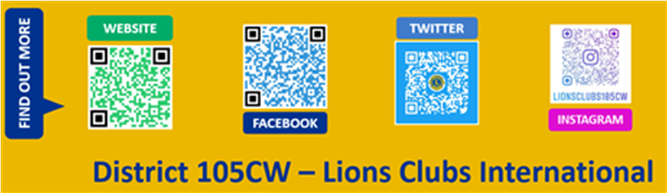 OngoingContinue with my regular actions. It’s great to follow and support our clubs and see the amazing service they are sharing with the public.OngoingTo liaise with GLT Lead Stu Young to run workshops to support and improve Lions use of social media.OngoingTo liaise with GMA team making sure they know I am available to support any club or member to increase club visibility in their community using social media.OngoingTo produce articles for the District Newsletter with tips on using social media. OngoingI would like anyone needing contact details of new members to get the permission of the District Governor – explaining what they want and why.I have been asked to forward details onto New Voices rather than the Almoner send them.  I can understand giving the Almoner full details (address) for him to do his role, I can understand Julia O’Neill having the name only of the new member and the club that they’re in, but would like to know what details New Voices want and why.Can all District Officers who have web pages please send any new and up to date information for their pages, to allow us to keep all pages updated and relevant.Can Officers please get their reports in on time using the guidelines given Progress = % or ongoing / completedPlease stick to the original templates as agreed with by the District Governor – DO NOT ALTER THEM- we want them to be consistent. Thanks to Sophie Moseley for her help in the handover of the website.  District Officers page is updated.Many thanks to those members who have sent me photos we are now just one short.  If you don’t like your photo please send me an updated one.Dissemination of information to clubs and members who are on the district mailing list. Providing services and help as required by the members of the district contained within Secretary/Admin Assistant/District Administrator/Email Coordinator roles including assisting queries with and updating MyLCI for other clubs.Covering for Pat Comer News Editor whilst he’s in hospital – hurry on back to the keyboard Pat – you’re missed…Assist the District SecretaryongoingMaintain accurate membership recordsongoingMaintain the District WebsiteongoingMembers Page - District Officers Photos of members ALMOST THERE!!!99%Attend Meetings as and when requiredongoingCirculate EmailsongoingHelping where needed (District Officers, Clubs, Individual Lions)ongoingBudget for the year: TBDSpent: *Remaining: *Assets e.g. Projector*Identifier e.g. Serial Number*Location: e.g. Name*Liability e.g. Mailing List105CW Website Hosting/Domain Mailing List (Bulk Mailing)Zoom LicensesWordPressValue e.g. £550£195.00£772££144Renewal Update e.g. October10th August2nd August October??Can Officers on their visits remind clubs to send in articles to news@lions105cw.org.uk Collated news stories that clubs have emailed to me into the district newsletter.Collated new stories and content from District officers for the newsletter.To continue to collate news stories and content. OngoingTo encourage more clubs to share their service stories and successes – Very few clubs send in news. OngoingFirstly, thanks to PDG Ian Haffner for his support in handing over the role, thank you.Wrote an LCIF input for the District newsletter.Responding to questions from Members.Note: at this point, due to the situation outside of the Districts control, my appointment to the LCIF role has not been ratified. Therefore I currently have no info/data coming in from LCIF.Prepared a year plan for promoting the work of LCIF, using Newsletters and articles.Ongoing Offer Clubs/Zones attendance at their mtgs to promote LCIF.Ongoing